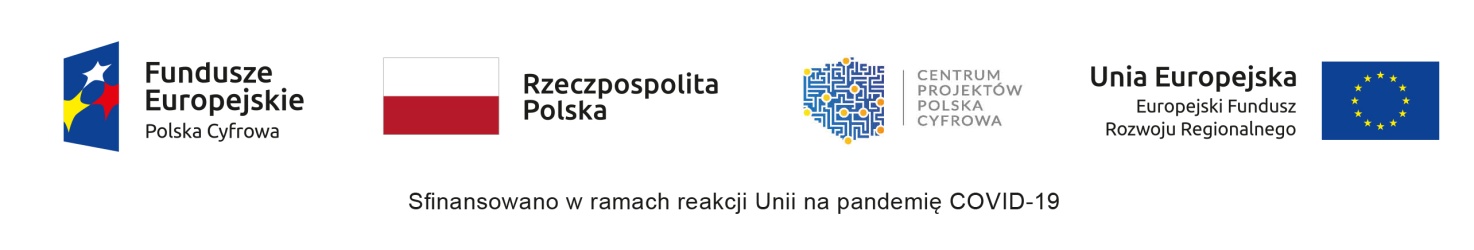 Załącznik nr 1 do Procedury monitorowania utrzymania efektów projektu grantowego Wsparciedzieci z rodzin pegeerowskich w rozwoju cyfrowym – "Granty PPGR" w Gminie Miejskiej Lubawa.........................................................(miejscowość, data)OświadczenieW związku z otrzymaniem od Gminy Miejskiej Lubawa komputera przenośnego (laptopa) na podstawie § 3 ust. 3 Umowy o powierzenie grantu nr 1945/2022 w ramach Programu Operacyjnego Polska Cyfrowa na lata 2014-2020 Osi Priorytetowej V rozwój cyfrowy JST oraz wzmocnienie cyfrowej odporności na zagrożenia REACT-EU działania 5.1 Rozwój cyfrowy JST oraz wzmocnienie cyfrowej odporności na zagrożenia dotycząca realizacji projektu grantowego "Wsparcie dzieci z rodzin pegeerowskich w rozwoju cyfrowym - Granty PPGR"ja niżej podpisany/na .................................................................................................................
(matka/ojciec/opiekun /kurator/ os. pełnoletnia)
reprezentujący...............................................................................................................................
(imię i nazwisko Przyjmującego)oświadczam, że:1) posiadam/ nie posiadam* sprzęt komputerowy otrzymany w ramach ww. umowy,
2) sprzęt jest/ nie jest* użytkowany do zadań związanych z edukacją osoby uprawnionej,
3) sprzęt jest sprawny/nie jest sprawny* i jest/ nie jest*oznaczony symbolami projektu.
Oświadczam, że wszystkie podane dane są zgodne ze stanem faktycznym.
…....................................................................
(czytelny podpis składającego oświadczenie)
*niepotrzebne skreślić